Caminos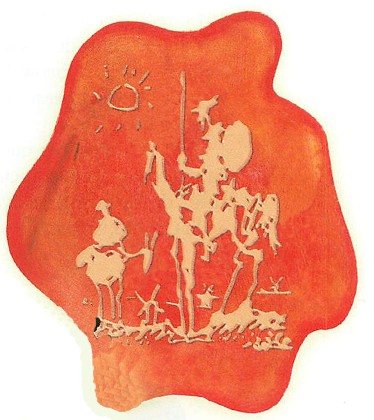 Voces de la RebeliónEnero 5 - Año 2010 - Número 40SUMARIO:Editorial (La Sempertinidad del Caudillismo)Nacional: A proseguir con la lucha ante la “revolución ciudadana”  Internacional: Dos Políticas y una Ética (Subcomandante Marcos) Buzón de mensaje(Cojan al ladrón ) Poemario(Espergesia .Cesar Vallejo)GraffitiComuneros – LnEcuador2010E mail: comuneros77@yahoo.comVer actualizaciones Pág. Web: www.cedema.orgEditorialLa Sempertinidad del CaudillismoUn pueblo al que sus gobernantesNo le permite incorporase a lasCorrientes del saber, sufre la Más cruel de las Esclavitudes.Eugenio Espejo  En el Ecuador, no hay líderes en el mínimo y taxativo sentido: ningún político se encasilla en un líder, todos quieren inflarse de dinero, poder y vanidad, lo que en Ecuador se conoce como Caudillismo y Gamonalismo de sus propias parcelas políticas.Hoy con toda seguridad, pudiera pensarse, se vive una vez más otro de los caudillismos de reducido contenido, pero si de un concepto de consumo estético de una “revolución en marcha” y “que nadie la detiene”, ocultándose en una percepción maquillada defectuosa del caudillismo populista , traficante de intereses oligárquicos y de un valor mercantil de la nueva politiquería refinada.Este neo-corpus del moderno caudillismo revestido de un falso “socialismo” tanto metafórico y simbólico (con evocación frecuente de Bolívar, Alfaro y el Che) que esconde el eclecticismo tradicional de la tendencia vieja del caudillismo político propio del Ecuador de siglos pasados. La contrailusión caudillista del gobierno de Correa se repite por tres años, lleno de fracasos y mediocridad en la economía, atrasos en la obra publica, indiferencia internacional ante la iniciativa ecológica del ITT, incapacidad para ejecutar megaobras como Coca –Codo Sinclair y resolver los apagones eléctricos que terminan por desnudar la incompetencia de un caudillo neopopulista, tiranuelo y brabucón, que se asienta en el rivalismo político, copia mimética de estilos ortodoxos del pasado velasquismo, a los gustos, predilecciones y caprichos del viejo caudillo mesiánico que soporto el Ecuador en el siglo XX.Efectivamente, la llamada “revolución ciudadana “cumple en su intento de preservar la “gobernabilidad” perdida en gobiernos anteriores y asimilada en el “proceso democrático”, a fin de fortalecer el sistema capitalista, y no intenta perseguir el hecho fundamental del socialismo libertario, resulta curioso, aunque por todo lógico, las limitaciones gubernamentales respecto a las leyes que se emanan para acallar a sus enemigos,  a pesar de dichas complejidades del caudillismo caótico y amenazador, la Radio ARUTAM sigue con su programación y da palabra irse a la clandestinidad.Este problema, no sólo es formal, sino que demuestra la verdadera tendencia del corriesmo, el caudillismo dictatorial y enajenado, dominado por siniestro circulo maquiavélico, quizá tal degeneración de pensamiento, evoque en el enjuiciamiento crítico del caudillo en su laberinto y todo lo que representa en el Ecuador, un fantasma del pasado caudillista.    Patria socialista o muerteComuneros LnEcuadorNacional: A proseguir con la organización y la lucha ante la sofista “revolución ciudadana” Tres años después, la “revolución ciudadana” continúa sin norte ni horizonte. Rafael Correa ha consumido ese lapso corrompiendo y denigrando lo más emblemático de la lucha y organización popular y ha devastado principios y fundamentos de la revolución y el carácter sustantivo del ser revolucionario.Al iniciar 2010, nuestro mensaje redunda en proseguir con las tareas organizativas y de articulación auténtica de la movilización popular, sobre la base de nuestro proyecto político encaminado a lograr niveles de vida ecuatorianos, donde el trabajo y la realización humana, no sea entorpecida por acciones sofistas, propias de la imperante sociedad del capital y de la explotación del hombre por el hombre.Correa y sus socialcristianos, súbitamente devenidos en revolucionarios, que le acompañan en “Carondelet”: Meras, Alvarados, Patiños, Jalks y,... él mismo, están enajenados de horizontes y objetivos revolucionarios. Con sus actuaciones demuestran que su “revolución” fomenta la mendicidad, institucionaliza la pobreza, atomiza la creatividad e iniciativa populares, reprimen sus potencialidades de desarrollo.No, no es con el “bono de desarrollo humano” o, como  “sinceramente” lo bautizó Jamil Mahahuad: “bono de la pobreza”, que se supera el desempleo, el hambre, la desnutrición, el analfabetismo, la carencia de vivienda; la falta de salud; el pueblo organizado lo supera con el desarrollo de procesos productivos, conjugando su fuerza de trabajo, capacitación, transferencia tecnológica, crédito, encadenamientos productivos y comercializadores, con un autogobierno que garantice equilibrio humano con vivienda, salubridad, salud, educación, ética, moral, capacitación permanente, recreación, en suma: el anhelado HOMBRE NUEVO del compañero “Che” Guevara.Ninguno de esos objetivos consta en la agenda de gestión de Correa: solo la filantropía capitalista, que institucionaliza la pobreza y pauperiza al pueblo, seduciendo a la izquierda de cafetín, enajenada de los auténticos proyectos populares y de desarrollo económico y social. Ellos, acostumbrados a vivir de los proyectos filantrópicos, mutados en “laboratorios académicos”, financiados por fundaciones estadounidenses, sustentan la “revolución ciudadana” en el incremento nominal del “bono de desarrollo humano” en monto y cobertura que involucran 1’500.000 jefes de hogar que, multiplicados por la media familiar de cuatro miembros, implican 6’000.000 que, supuestamente viven de “la caridad del gobierno”, lo que es irreal, porque es dinero de la población ocupada, a través de impuestos y otras forzadas erogaciones.La entrega de créditos a través del Banco de Fomento para desarrollo agrícola, artesanal y microempresa, no deja de ser farsa, cuantías no medibles, por la carencia de parámetros transparentes que evalúen el uso de recursos y efectividad en sus resultados. Si esos créditos dieran indicios de producción con valor agregado o de  potenciar la “seguridad alimentaria” con  calidad, se habría iniciado el inédito horizonte productivo ecuatoriano; pero no, la calidad del gasto es deficiente, justificado sólo como objetivos clientelares y demagógicos que sustentan la potencialidad electoral de Correa.Al inventario de “gestión gubernamental” se adicionan una serie de inoperantes donaciones y subsidios, manejados discrecionalmente, sobre la base de eventos y crisis  políticas que Correa ha enfrentado en los tres años. La “transparencia informativa” que caracteriza al gobierno, impide cuantificar esos dispendios, diluidos en partidas y subpartidas emergentes, aupando la corrupción.Solo un “care tuco” y cínico puede sostener que la inversión social es incomparable a lo efectuado por los cinco precedentes corruptos gobiernos. Con 60 mil millones de dólares obtenidos, no solo mantiene el caduco sistema educativo y obsoletas mallas curriculares. No hay procesos de conocimiento y estudio de nuestra potencialidad, la investigación postergada, pese a que el país es laboratorio natural. La confrontación adjetiva con el MPD y  dejó, como resultado que Correa se debilite: perdió la “fuerza de choque” que aupó su viciada “revolución ciudadana”.En el intocado sistema de salud, el área rural clama por el servicio vital y,  pese a que el país tiene condiciones para hacer medicina preventiva, se refugia en la curativa. Persiste la insuficiencia de atención profesional, insuficiencia de medicinas, discriminación a pacientes, sobreprecios, ancestral corrupción, creciente en el gobierno de Correa. Si, la calidad del gasto es deficiente. Hay dilapidación de recursos, cultivo de negociados que, poco a poco, se divulgan. En desarrollo económico, la situación es peor, alarmante, donde echa raíz la demagogia y profundiza el cinismo. Solo en el último año hizo perder 250.000 empleos. El “sueño rosa” gubernamental de que en el 2010 la economía ecuatoriana crecerá al 6,8%, será insuficiente para soportar un gasto fiscal que se incrementará en el 28%. Correa, acostumbrado ha exigir “transparencia” y “contrastación de información”, hasta el momento de escribir estas líneas, ocultó, al país, que, en el 2009, el crecimiento económico, fue negativo, con el -0,4%., según Correa, que funge de “ético”, no hizo constar en el Presupuesto, para el 2010, al menos 500 millones de los 1.000 millones de dólares de créditos, contratados, onerosamente, con Petrochina, a ser devengados con petróleo. Ese Presupuesto no solo que es tramposo, sino irreal. Infla ingresos tributarios, pues se prevé contracción de inversiones productivas y, los procesos para “construir”  del Pacífico, la central hidroeléctrica Coca-Codo Sinclair, la repotenciación de las refinerías de Esmeraldas, Santa Elena y Shushifindi, seguirán en los papeles firmados en el 2007.Hasta hoy, Correa no dice que la empresa binacional, “Refinería del Pacífico”, Petroecuador-PDVSA, contiene una cláusula, por la cual, todos los productos refinados por ella, de concretarse, los venderá a precios internacionales, sin subsidios, disparando una espiral inflacionaria, sin precedentes.  Correa, al iniciar su cuarto año de gestión, profundizará su “sueño rosado” y agudizará confrontación con quienes pretendan despertarlo a la realidad de lo que es una “revolución ciudadana”, lo que es positivo para “”, instada a redoblar procesos organizativos y contestatariosCc Salvador Internacional: Dos Políticas y una Ética (Subcomandante Marcos)José Martí dijo alguna vez que el hombre verdadero no mira de qué lado se ve mejor, sino de qué lado está el deber. Hoy se podría decir que el hombre y la mujer de abajo y a la izquierda no miran de qué lado van las encuestas, sino de qué lado está el deber.La ética del guerrero se podría resumir en los siguientes puntos:1.- Estar siempre en disposición de aprender y hacer. Dos son las palabras fundamentales en el andar del guerrero: “no se”. Cuando salimos al camino que nos marcamos, no repartimos juicios para aprender. No para suplantar o dirigir, sino para respetar. 2.- La memoria es el agua donde abrevamos nuestra historia. Donde otros leen derrotas, para así justificar rendiciones, nosotros leemos enseñanzas. Donde otros ven lideres, nosotros vemos pueblos de maestros nuestros a la distancia. La historia de abajo es inmensa memoria colectiva. 3.- Existir para bien de la humanidad. Ojo: no dije para tomar al poder, ni para llegar a un cargo publico, ni para pasar a la historia. Digo traer a esa otra gran ausente en el camino del de abajo: la justicia. Y no porque esté en algún lado, esperando que alguien nos obsequie, y nuestros calendarios se llenen de estatuas, sino porque es algo que se construye como todo lo humano: en colectivo.4.- Para esta batalla que sabemos difícil, e interminable agregaría, debemos dotarnos de armas que nada tienen que ver con lo que se encuentra en cualquier periódico o los noticieros televisivos. Armas que son las ciencias, las técnicas y las artes. Y de entre todas ellas, la de la palabra. Por algunas circunstancias de las que ahora no voy hablar, los zapatistas tendremos a mirar mundos para los que no hay todavía palabras en los diccionarios. Pero así como vemos las cosas lejanas como si estuvieran a la vuelta de la esquina, vemos las cosas inmediatas con reposo de la distancia y el tiempo que creemos con nuestra propia geografía y nuestro propio calendario. Lo más importante y lo más olvidado es que el guerrero debe cultivar la capacidad de ver hacia delante, imaginar el todo compuesto y terminado, prever los subes y bajas del camino, los contratiempos y su solución. Debe ser sabio en la lucha, saber dónde deben aplicarse qué esfuerzos y cuáles combates deben ganarse o perderse.En nuestra ética, entonces, se trata de no pensar indignamente, para no actuar deshonestamente. Aprender siempre, siempre prepararse, conocer todos los caminos posibles, sus pasos, sus velocidades, sus ritmos. Para saber de todos, con todos caminar y llegar con todos.No es a lo inmediato, a lo efímero, que vemos. Nuestra mirada llega más lejos. Hasta allá, donde se ve a un hombre o a una mujer cualquiera, despertarse con la nueva y tierna angustia de saber que deben decidir sobre su destino, que caminan con la incertidumbre que da la responsabilidad de llenar de contenido la palabra libertad.Hasta allá miramos, hasta el tiempo y el lugar donde alguien le regala a alguien algo. Y es tan lejos que no se alcanza a distinguir si es una flor roja o una estrella o un sol, lo que de una a otra mano se tiende. Nuestra ética tiene ese destino.No sólo por eso, pero también por eso, es que sabemos que vamos a ganar.   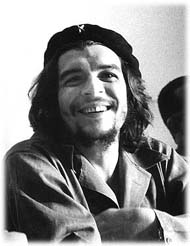 “…Hay que tener una gran dosis de humanidad, una gran dosis de sentido de la justicia y de la verdad, para no caer en extremos dogmáticos, en escolasticismos fríos, en aislamiento de las masas…"CheErnesto Guevara de la SernaCaminosVoces de la RebeldíaEn beneficio del pueblo: Se autoriza y se insta la reproducción y difusión para la formación conciente de una verdadera Liberación Nacional.Cualquier sugerencia a nuestro correo comuneros77@yahoo.com Buzón de Mensajes Mensaje 1 “COJAN  AL LADRÒN “
En virtud de  que mis pedidos de rectificaciones solicitados
en materia de economía y seguridad  social caen en saco roto, recojo un extracto de la opinión de  un ex Candidato a la Presidencia de la República,
mi amigo el doctor  DIEGO DELGADO JARA,
que viene como anillo  al dedo a esta
parodia  que estamos viviendo los  ecuatorianos  donde  la corrupción es la regla y la honestidad es la excepción. El
extracto es tomado de la Revista “América
la nuestra “edición No 10 del 2009. Dice así:
“QUIENES Y AL SERVICIO  DE QUE INTERESES  MANEJAN EL PAIS
“
El Presidente  no debería dejar que los principales
colaboradores  de León Febres Cordero
Ribadenyra y Gustavo Noboa Bejarano , caso de Alexis Mera, o de los principales
impulsores de  las campañas  presidenciales de Jaime Nebot  Saadi  y de Jamil Mahauad  Witt, caso de
Vinicio Alvarado, entre otros, guíen sus pasos, salvo que más allá  de  su
engañoso discurso “ progresista” esa
sea precisamente  su verdadera esencia,
afinidad  e intencionalidad  política, motivo obvio  de su presencia  permanente  y privilegiada  cercanía   en la  toma  de sus mas  trascendentales  resoluciones. ¡El Presidente sabe muy bien con quienes labora y para
qué dispone de esos cercanos
colaboradores!
¡Esa  es su causa  común! ¡Ellos son el núcleo medular  de  sus decisiones! ¡Esta
presencia no es un   “error “sino una decisión premeditada !
¡El mismo Presidente
debe leer   y cuando
menos  no aparentar  que sus “ equivocaciones “  son “ extravíos
“ de sus colaboradores social cristianos y de  derecha , tolerados y defendidos por él  mismo  en las más altas responsabilidades  gubernamentales ,  elementos cruciales
e imprescindibles  en su gestión
presidencial ! ¿ En qué parte del mundo  puede creerse  que  conocidos profesionales  al servicio de  la reacción, y cuadros políticos  de la absoluta confianza  de la ultra derecha  filo fascista, van a  impulsar  un  proyecto  de “ cambio  socialista  “?  ¡Un proceso de este género, con esos y otros colaboradores cercanos de similar tendencia, es una gran mentira y una utopía!
Esta situación y
realidad evidente nos lleva a preguntarnos  e interrogar  a  todos  los maestros ecuatorianos:
¿ Desde  cuándo  se pretende  hacer  creer,  de manera  escandalosa  e inadmisible , como si las peras  surgieran  del olmo,  los higos  de  los abrojos, o rosas de los
espinos, que  un supuesto, difuso y  falso “ socialismo “  surgirá  desde la mentes  y equipo  político  formado  por estrechos colaboradores  de regímenes  ideológicamente pro capitalistas y anti socialistas “ ?
¿  Que  tenían de “ socialistas “  los
gobiernos  de Febres Cordero
Rivadeneyra,Gustavo Noboa Bejarano, Jamil Mahuad  Witt ( Nataly  Celi, Mauricio Dávalos ) Oswaldo Hurtado Larrea ( Carlos Vallejo López )
Rodrigo Borja Cevallos , Nicolás Issa Obando, Efrén Cocìos Jaramillo ,Raúl
Vallejo  Corral. Antonio Gagliardo
,Francisco Borja  Cevallos, Ramiro
González (acusado de peculado en el
Consejo Provincial ) Abdalá Bucarán Ortiz ( Jorge Marun Rodríguez ,Gustavo
Larrea Cabrera )  y del propio Lucio
Gutiérrez Borbùa , cuyo Secretario General  de   y ex
Ministro de Bienestar  Social es el
actual Contralor  del Estado, designado
en forma personal  por el Presidente  Rafael Correa , el Abogado Carlos Polit
Faggioni ?
¿ No fue , además,   de Industrias  de Lucio Gutiérrez , y embajadora  de Mahauad  Witt  en Washington ,Ivonne Baki ,
la candidata  “ socialista “  del Ecuador  a  la dirección de  por
decisión del Presidente  Correa ? ¿ Este
régimen  camuflado de “ socialista “  es la expresión concentrada  de la misma vieja partidocracia, a la que
todos los sábados dice  combatir  , y  que recuerda la  historia del
ladrón que, para  protegerse , corre
gritando   ¡ Cojan  al ladrón! ¡Cojan al Ladrón!

Dr. Manuel Posso Zumárraga
C.I 100059317-6
drposso@yahoo.com
Publiquen sin censuras. Poemario Espergesia *Yo nací un díaque Dios Estuvo enfermo.Todos saben que vivo,que soy malo, y no sabendel diciembre de ese enero.Pues yo nací un díaque Dios estuvo enfermo.Hay un vacíoen mi aire metafísicoque nadie ha de palpar,el claustro de un silencioque habló a flor de fuego.Yo nací un díaque Dios estuvo enfermo.Hermano, escucha, escucha……….bueno. Y que no me vayasin llevar diciembres,sin dejar eneros.Pues yo nací un díaQue Dios estuvo enfermo.Todos saben que vivo,que mastico… Y no sabenpor qué en mi verso chirrían,oscuro sinsabor de féretro,luyidos vientosdesenroscados de preguntona del Desierto.Todos saben… Y no sabenque  es tísicay  gorda………………..y no saben que el Misterio sintetiza……que él es la jorobamusical y triste que a distancia denunciael paso meridiano de las lindes a las lindes.Yo nací un díaque Dios estuvo enfermo,grave.César Vallejo.- Poeta peruano, nació en Santiago de Chuco (Departamento de ) el 16 de marzo de 1892. Sus padres fueron Francisco de Paula Vallejo Benítez, quien fue hijo de un sacerdote español (gallego) y de una india chimú y María de los Santos Mendoza Gurrionero, quien también fue hija de un sacerdote gallego y una india chimú.* La palabra “espergesia” nombre de una figura retórica con resonancia del tema filosófico de la “muerte de Dios” (proclamada por Nietzsche por los años que nació Vallejo).Graffiti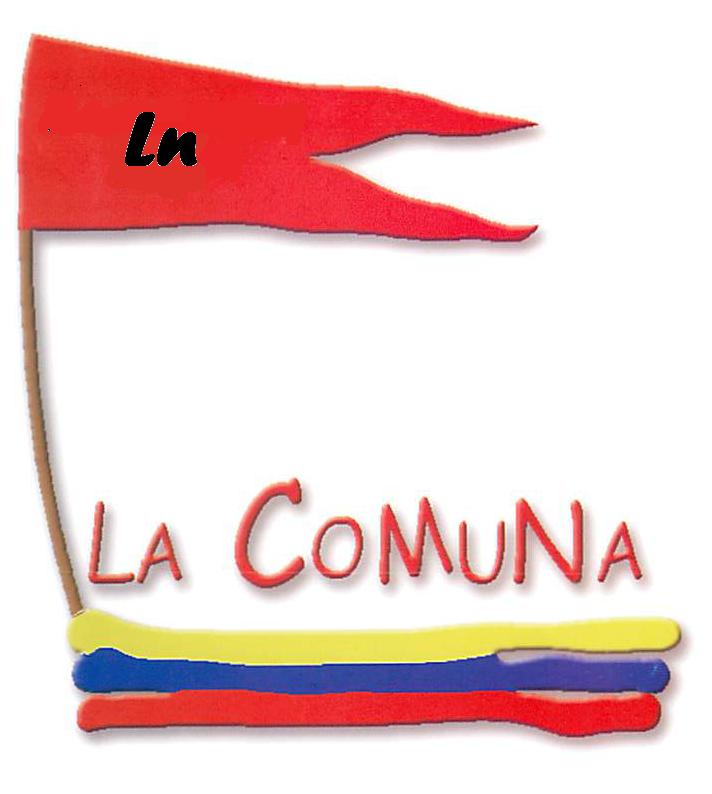 Somos el viento fresco que viene de las montañas y envuelve las hojas secas del camino…Hasta la victoria siempreComuneros LnEcuador ContactoE mail: comuneros77@yahoo.comVer actualizaciones Pág. Web:www.cedema.orgwww.redaccionpopular.com